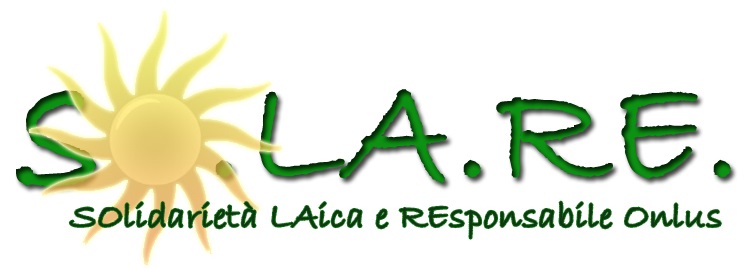 RICHIESTA AMMISSIONE A SOCIOIl/la sottoscritto/a ,  nato/a a  il  e residente a  (Prov. ) CAP  Via/Piazza  N. CHIEDEdi essere ammesso/a come socio dell’associazione “SOlidarietà LAica e REsponsabile Onlus - SO.LA.RE.”. Dichiara di aver preso visione dello statuto dell’associazione e di accettare gli obblighi in esso previsti, impegnandosi, in particolare, a contribuire nell'interesse comune al conseguimento delle finalità associative. Allega la scheda informativa sulle sue esperienze, competenze e disponibilità.		Cordiali saluti.Roma,                                                                    ……………………………………………………                                                                                firma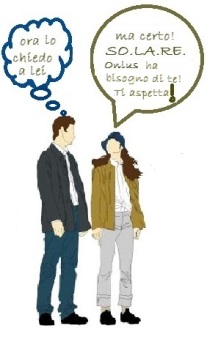 CONSENSO AL TRATTAMENTO DEI DATI PERSONALICon  la  presente  dichiaro di aver ricevuto l’informativa  sui diritti  connessi al trattamento dei miei  dati personali da parte dell’associazione, trattamento finalizzato alla gestione del rapporto associativo e all’adempimento di ogni obbligo di legge. Presto pertanto il consenso al trattamento dei miei dati per le finalità sopra descritte ai sensi della legge sulla privacy.                                                           ……………………………………                                                                                    firmaAi sensi dello Statuto Sociale e del Regolamento interno la presente domanda è stata accolta in data odierna dal Consiglio Direttivo dell’Associazione. I dati del richiedente saranno registrati nel libro dei soci. Roma, …………........................              …………………………………………....                                                                                                                                       (Il Presidente)Quando compilerai la tua dichiarazione dei redditi, inserisci nella scheda per la scelta della destinazione del 5 per mille il codice fiscale 97877460580.______________________________________________________________________________________________________SEDE: Via Narni, 19 - 00181 ROMA – SITO WEB www.solare-onlus.it – e-mail so.la.re.onlus@gmail.com - codice fiscale 97877460580.